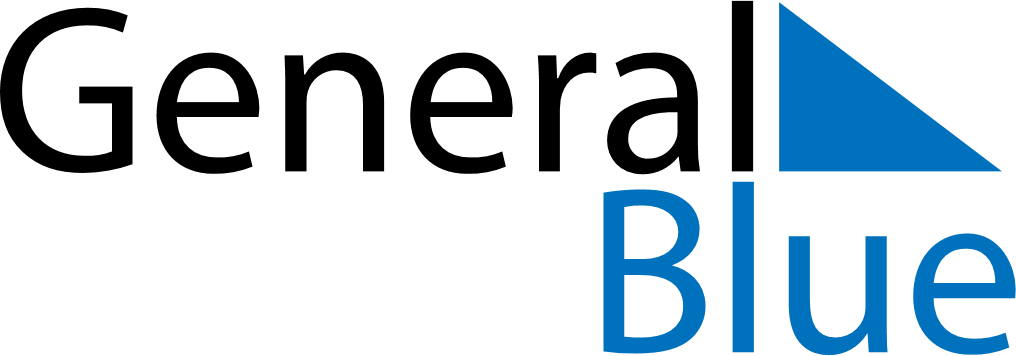 June 2019June 2019June 2019June 2019PhilippinesPhilippinesPhilippinesMondayTuesdayWednesdayThursdayFridaySaturdaySaturdaySunday11234567889End of Ramadan (Eid al-Fitr)1011121314151516Independence Day1718192021222223José Rizal’s birthday2425262728292930